Papp JánosTúramorzsa		Előszó egy reménybeli haikukötethezAz aranydiploma átadása is elmarad. Őszre halasztják? Semmi hír. Eltelt a színészi pályán ötven év, de ezzel még nem találkoztam:Elvagy, mint befőtt! – Törje rám már valaki  A spájz ajtaját.  Ez az! Haikuba foglalom a kényszer-munkanélküliség miatt érzett elkeseredésemet. Nem kell félteni, feltalálom én magam! Járom a Pilist, a budai hegyeket (szerencsére nem tiltják a korlá-tozások, sőt javallott a kondíció rendben tartása, a D-vitamin begyűjtése), fényképezem a tavasz kicsalta virágokat, és haikukba foglalom a nevüket. Mire ez a járvány lecseng, lesz egy növény-határozó haikukötetem! A rendkívüli társulati ülés (március 12.) óta új időszámítás kezdődött, és új létforma! A rám ragadt „epitheton ornans” (a Vándor-színész), rögvalósággá vált. Az eltelt bő egy hónapban ötszáz kilométert barangoltam hegyen-völgyön! És hol van még a vége! Jó, ha szeptemberben kinyitnak a szín-házak! Lehet, hogy vége a dalnak, és soha többé nem lépek színpadra?! Vagy talán már nem is akarok? Hülyeség! Haiku-faragásból nem lehet megélni! Vagy mégis?        Minden legyőzöttHoltponttal egy-egy lépést       Hátrál a Halál!Isteni adomány, hogy örömömet lelem abban, hogy ezzel csapom agyon (értékkel töltöm ki?) a hirtelen rám szakadt időtlenséget! 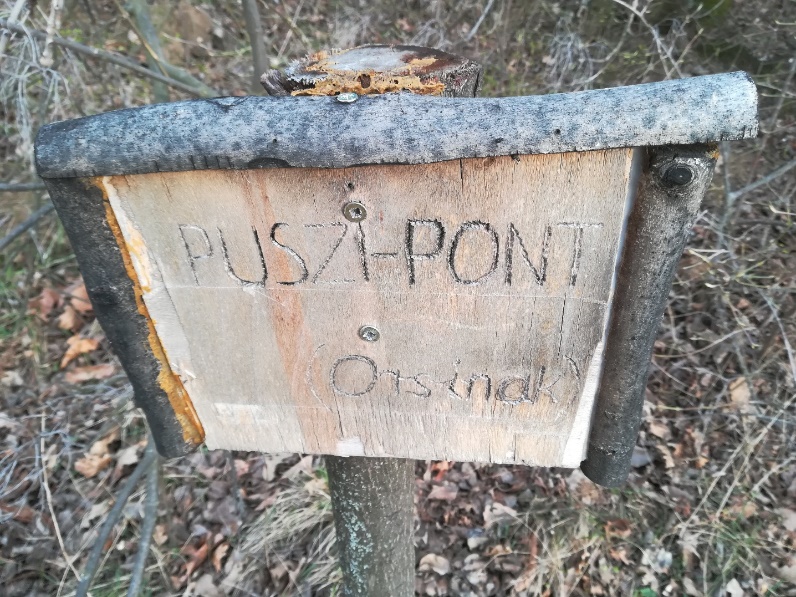   Az elmúlás derűjeFiatalosanKaptatok a hegyre fel!  Kapu tárul... Fény!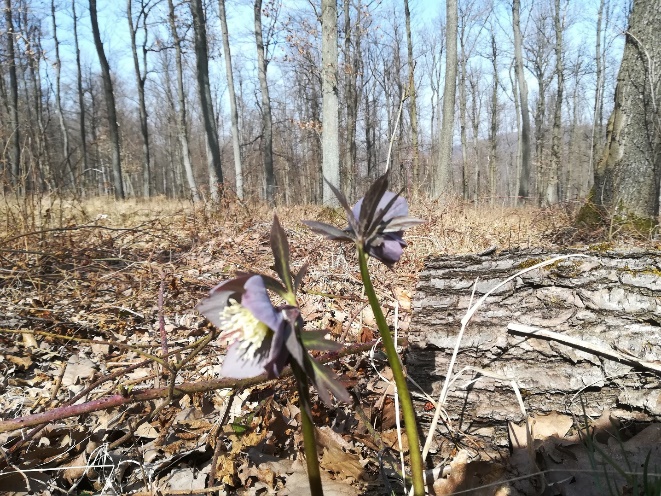 Elvakít a Nap, Mint észt, lelket a vakhit.Pirosló hunyor.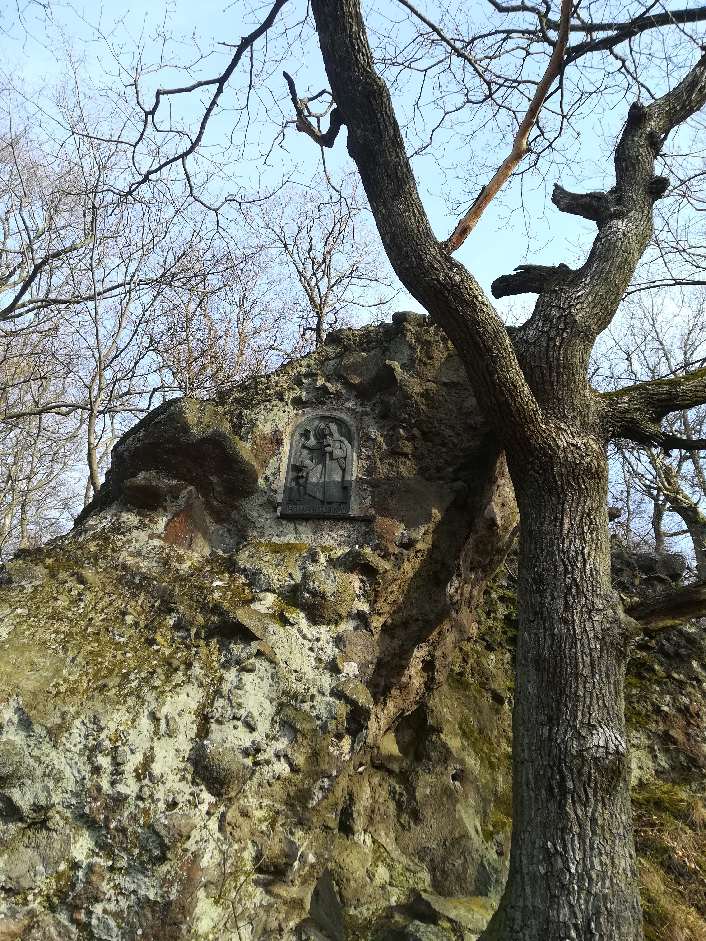 Prédikálószék.Nem csoda, hogy egy madár         Kezemből evett.                                                                               Ez a kép nem a Prédikálószéket mutatja, hanem                                                                             a Hegyi Szent Bernát pihenőt a Jász üstökén,                                                         de a haikuba foglalt történet igaz: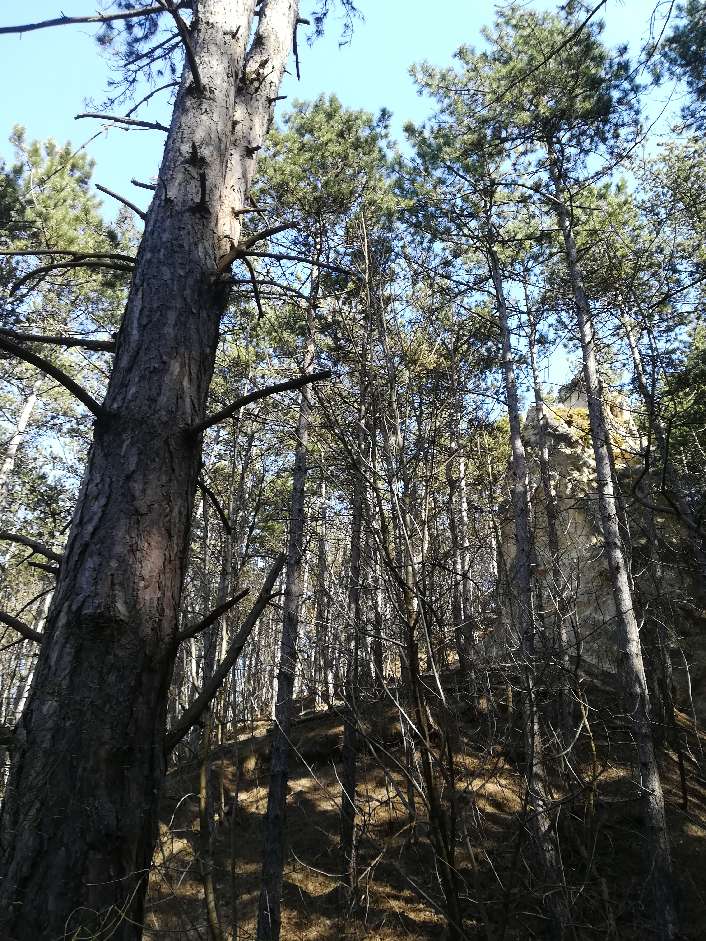     „Miriád kagylóHalt meg, hogy itt állhassak!”Jenői torony.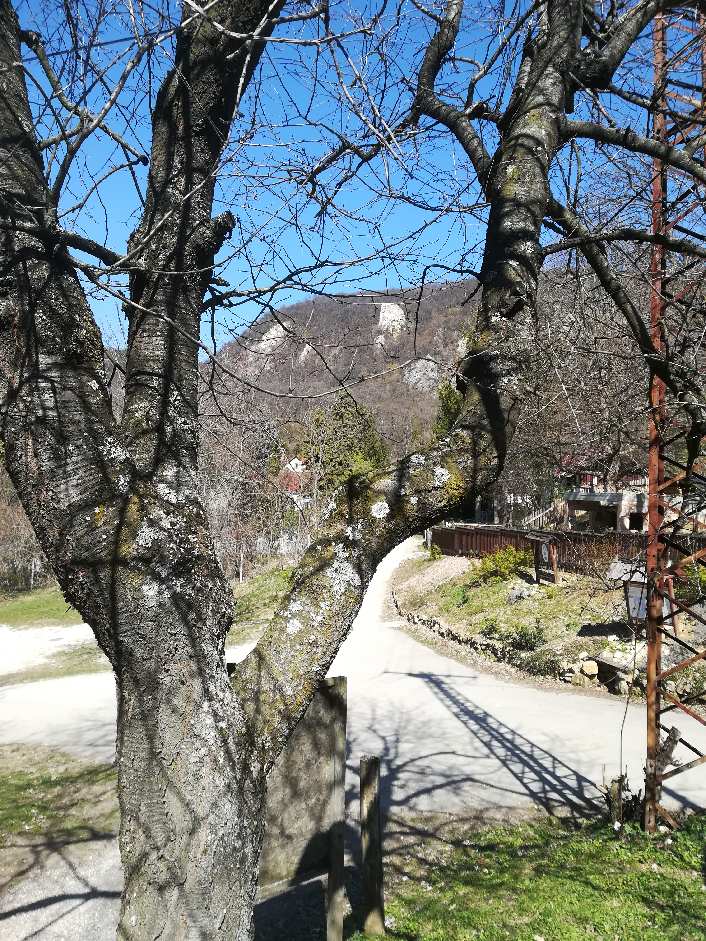 Tudta a barát, Hova tegye a farát! Klastrompusztára!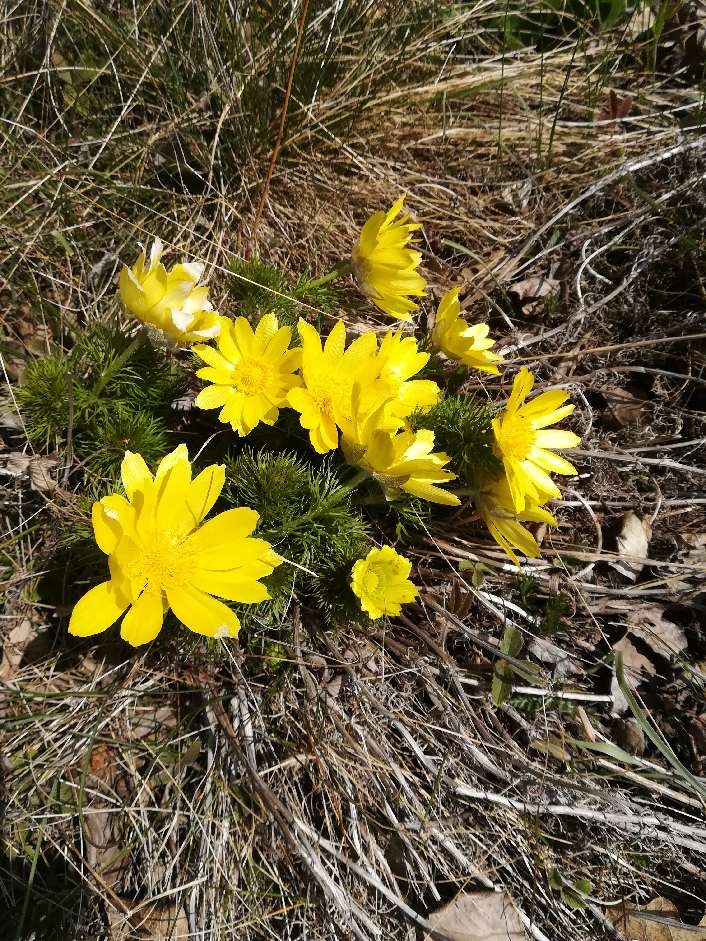 Lezuhant a Nap. Cserepei a fűben.Tavaszi hérics.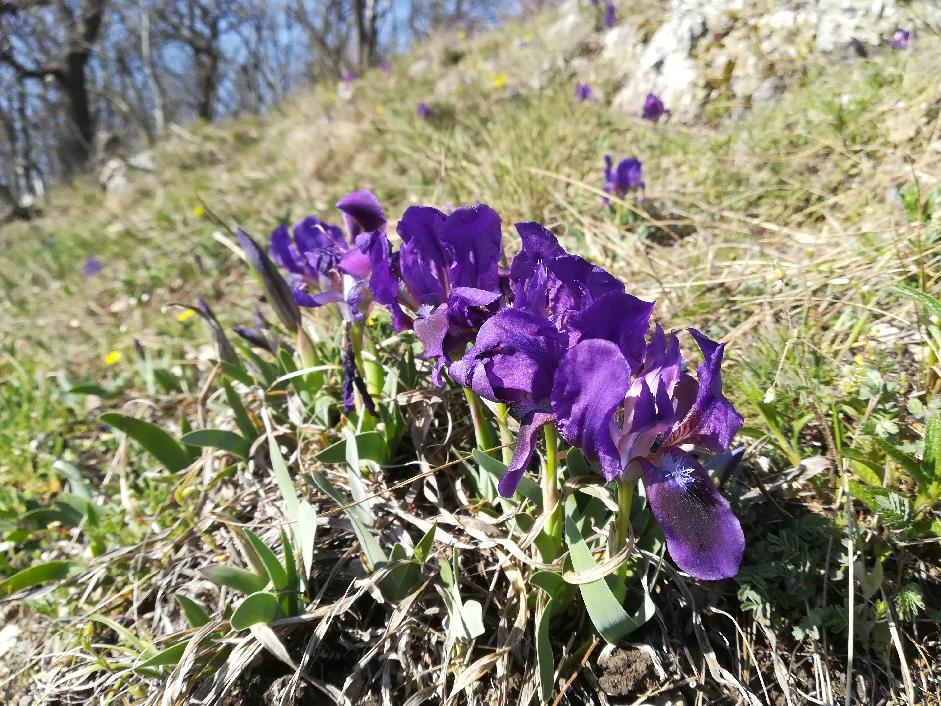 „Lila nőszirom!Kedvencem!” – szólt a püspök.        De másra gondolt.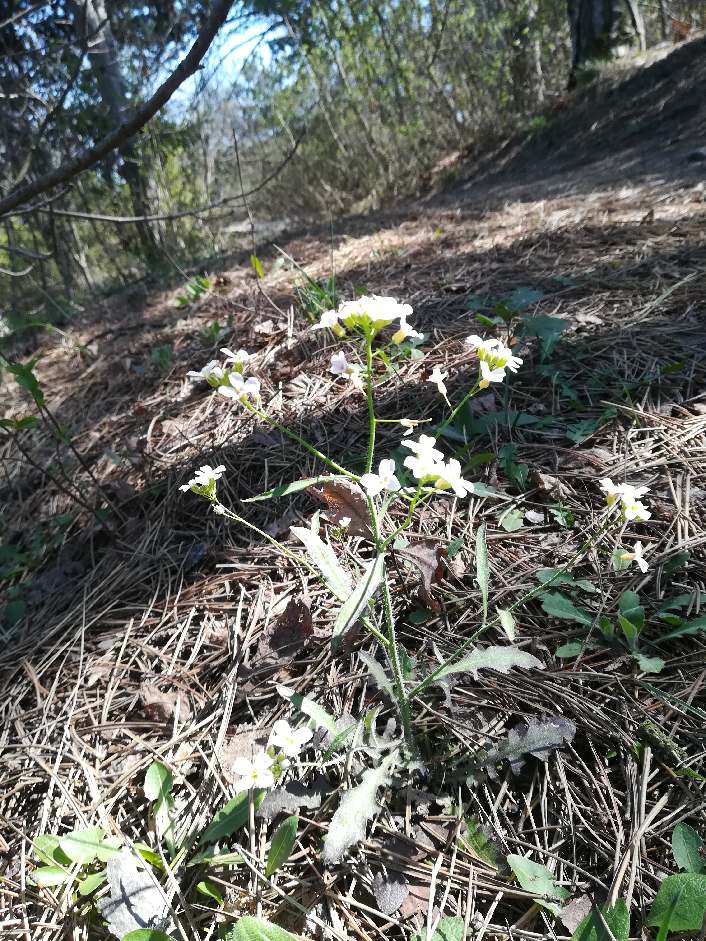 Karanténban nemKell foglár! Te magad vagy!Hegyi foszlár. - Jaj!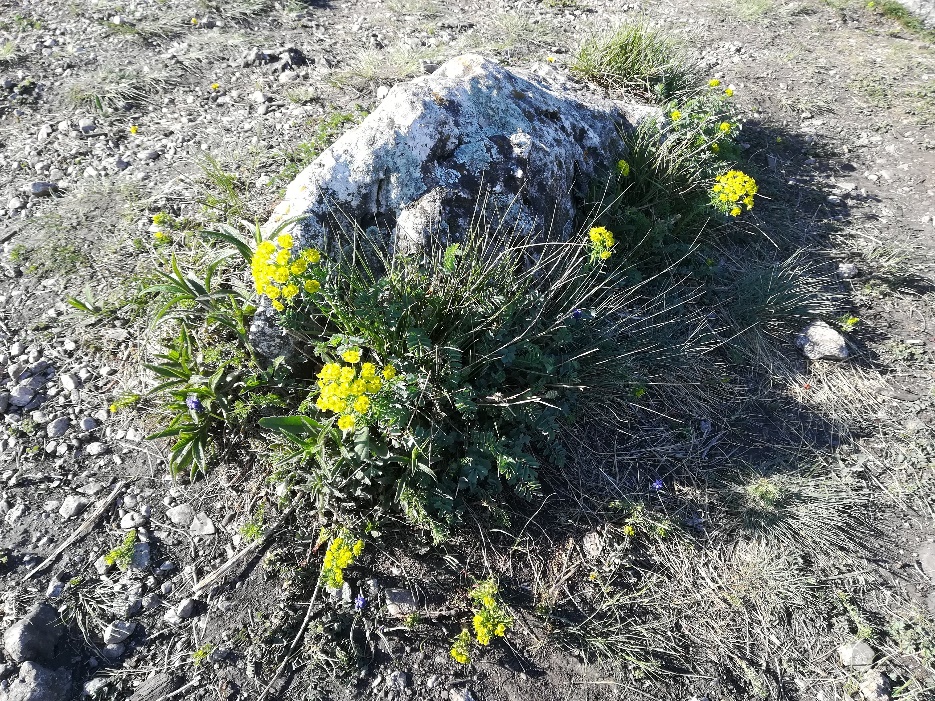 Szikla tövébenKutyatej. Könnye fehér.       Vagy a szikla sír?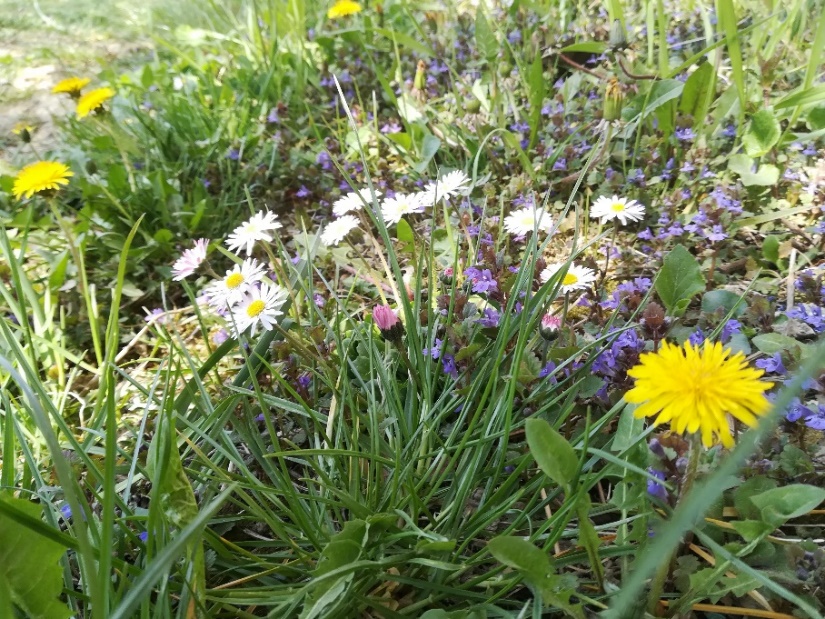             Hány pipit ér a      Piacon három csokor              Réti pipitér?
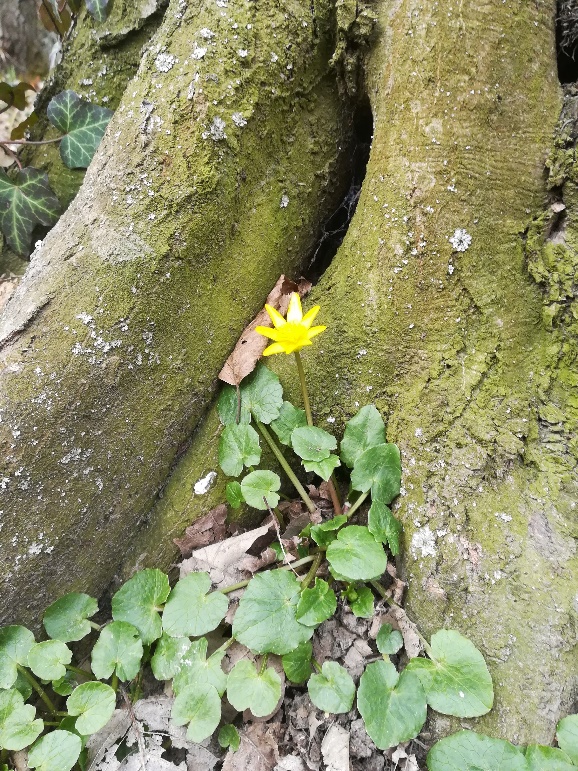 Bükkfa tövében
             A salátaboglárka
              Hisz a jövőben!
